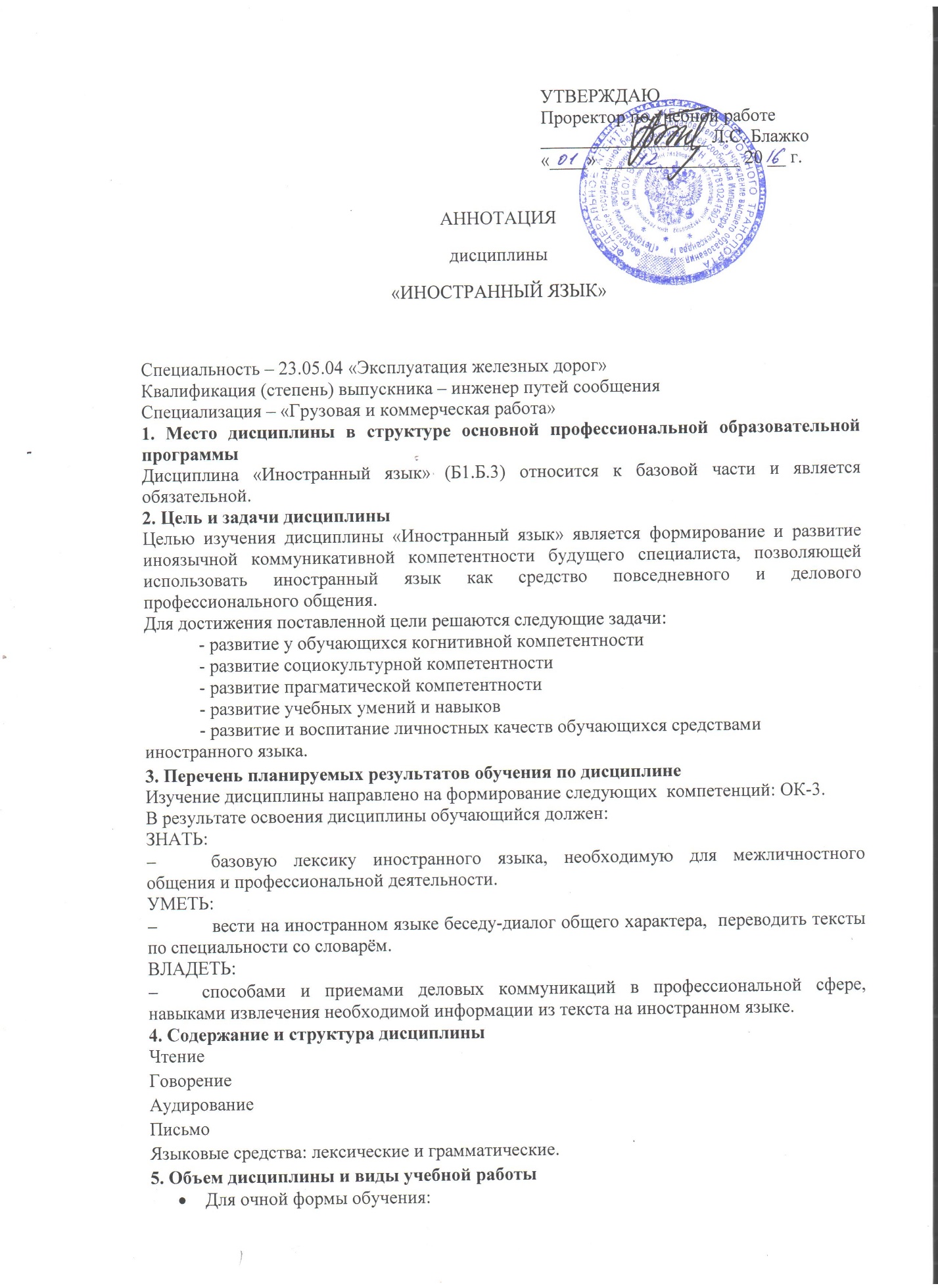 Объем дисциплины – 10 зачетных единиц (360 час.), в том числе:практические занятия – 174 час.самостоятельная работа – 150 час.контроль – 36 час.Форма контроля знаний – 2 зачета, 1 экзаменДля заочной формы обучения:Объем дисциплины – 10 зачетных единиц (360 час.), в том числе:практические занятия – 34 час.самостоятельная работа – 309 час.контроль – 17 час.Форма контроля знаний – 3 контрольные работы, 2 зачета, 1 экзамен.